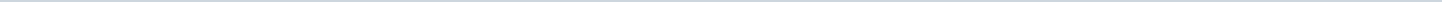 Geen documenten gevonden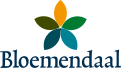 Gemeente BloemendaalAangemaakt op:Gemeente Bloemendaal29-03-2024 05:37Onderzoeken Rekenkamercommissie0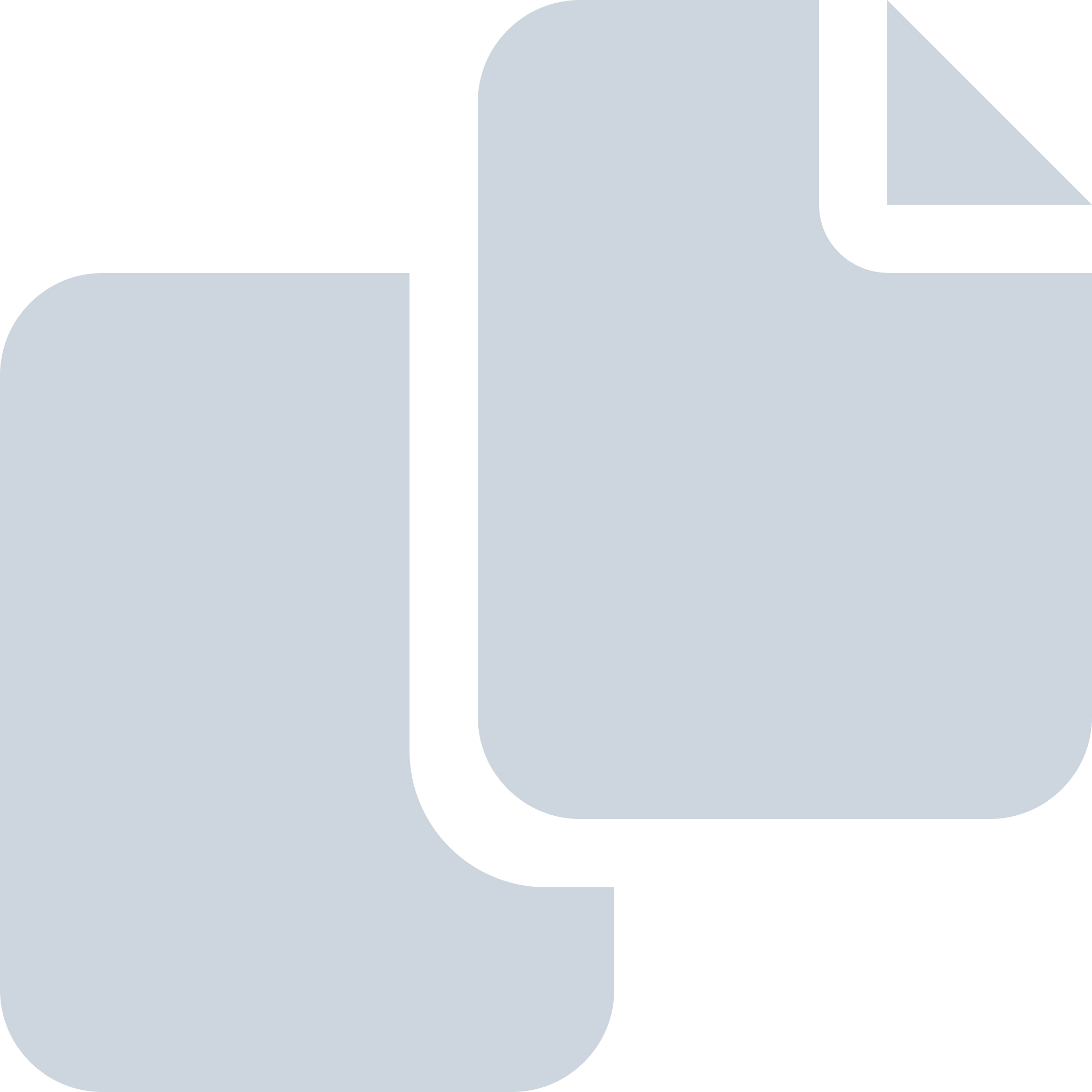 Periode: juni 2016